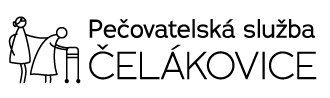 Pečovatelská služba Čelákovice, příspěvková organizaceKostelní 26/27, ČelákoviceIČ: 712 94 481Volné pracovní místoHledá novou kolegyni, kolegu do pracovního poměru:Pracovník/pracovnice v sociálních službáchMísto výkonu práce: Pečovatelská služba Čelákovice příspěvková organizace,Kostelní 26/27, 250 88 Čelákovice a okolní obce,Nástup: možný inhned,Pracovní úvazek: plný,Režim: nerovnoměrně rozvržená pracovní doba, Pracovní doba: pondělí–pátek 7:00- 15:30 hodin vč. svátků (jednou za 3 týdny odpolední 10:30 - 19:00 hodin, po dohodě so-ne),Vhodné pro: zdravé osoby,Popis pracovní činnosti:Jedná se o přímou péči s klienty, ambulantní a terénní péče.Klientům se poskytuje:celková osobní hygiena klienta doma nebo ve SOH, podání jídla a pití, dohled nad klienty, úklid domácnosti, dovoz klientů k lékaři, pochůzky a ostatní, dovoz obědů, nákupy klientům, praní a žehlení ve SOH u klientů v domácnosti atd...Požadavky na pracovníka/pracovníci:Minimální požadovaný stupeň vzdělání: střední odborné s výučním listem, bez výučního listuŘidičský průkaz tytu B podmínkou, Praxe vítána (kurz pracovníka v sociálních službách výhodou) není podmínkou,Vaší silnou stránkou by měla být komunikace a trpělivost, chtít pracovat, kolektivní spolupráce, ochota pomáhat, vysvětlovat, kladný přístup k lidem, chuť se učit novým věcem.Požadavky na plat: 27 000 Kč – 30 000 Kč.Zaměstnanecké výhody:25 dní dovolené,stravenky-formou peněžního plnění,penzijní pojištění,3 dny zdravotního volna.Kontakt:Pavlína Bernášková tel. číslo: 721 361 041Životopisy zasílejte na e-mail: pscelakovice@volny.cz.Účinnost: 30. 03. 2023